 Indigenous Education in Science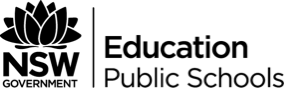 Indigenous PerspectivesWarning – Aboriginal and Torres Strait Islander people are warned that this document and the following links may contain images, voices or names of deceased persons in photographs, film/video, audio recordings or printed material.While the following links provide starting points, please contact your local AECG representatives for information about your local area.Rock paintings (range from spraying of ochre to produce handprints to stick figures in NT) (BIO Mod 4):Pigments and palettes from the past – science of Indigenous artOchre pigments and paintFirst Footprints (ABC)Western region NSW/Broken HillThe Journey So Far – Mutawintji Local Aboriginal Land CouncilAn Aboriginal Elder talks about the cave paintings in Mutawintji National ParkMutawintji ArtworkSydney – Eora NationHidden in plain sight: Indigenous Australian rock art on Sydney’s doorstepAboriginal rock art discovered on Sydney’s northern beaches a major ancient archaeological findCultural sites (such as rock/cave paintings in NSW)Discover Aboriginal culture in NSW national parksResearchers uncover chemistry behind ancient Indigenous artLand management and ecosystem management (BIO Mod 4, INV Mod 4, EES Mod 7):PM's native title fix for Adani mineGammage, Bill. The Biggest Estate on Earth: How Aborigines Made Australia. Allen and Unwin, 2011.The Biggest EstatePascoe, Bruce. Dark Emu: Black Seeds Agriculture Or Accident? Magabala Books, 2014.Teacher Notes: Dark EmuArnhem Land rangers blending traditional and high-tech methods to earn carbon creditsUnderstanding of totems/roles and rites associated with totems (care for totem animals and plants allowed for the maintenance of biodiversity and reduced the possibility of extinction of species)Birth ceremonies, totems and rites in Aboriginal societyAboriginal Totems2014 Tools Totems Tucker: Exploring Aboriginal CultureTotems (Kamilaroi – A Nation’s Identity)Aboriginal land management for biodiversityLand AliveTeacher resources for environment and heritage (NSW Office of Environment and Heritage)Fire stick farmingGammage: Prevent bushfire the Aboriginal waySee related stories on firestick ecology on ABC websiteBill Gammage discusses ‘The Biggest Estate on Earth’Firesticks: Jervis Bay, New South WalesFirestick farming in NSWThrough Our Eyes – Using Fire To Care For Country with Roy Barker (Lightning Ridge, Western region)Science and ancient fire knowledgeTaking only what food is needed at the time (so less selection pressure on the ecosystem) and using seasonal calendars (important in determining when you can and can’t harvest animal eggs, plants and animals)Bodkin, Frances and Robertson, Lorraine. D’harawal Climate and Natural Resources. Sussex Inlet, NSW: Envirobook, 2013.Book review: D’harawalYawuru calendarD’harawal calendarBanbai calendarOther resources include:Through Our Eyes – The Project (series 1)Through Our Eyes – Welcome to Mutawintji with Mark Sutton (series 2)Local Aboriginal History and Culture: A Teacher’s Resource (D’harawal – also see associated links in document)Aboriginal land management and care – Traditional care for the landMining (BIO Mod 4, EES Mod 1, EES Mod 8):Mining by Aborigines – Australia’s first minersMining sitesUranium Mining (NT – Kakadu)East Arnhem Land Project (NT – Arnhem Land)Separate but unequal: the sad fate of Aboriginal heritage in Western Australia (WA – possible stimulus material)Managing mining sites across AustraliaMine rehabilitation in the Australian minerals industry (Pilbara native land rehabilitation using native grasses)ARC Centre for Mine Site Restoration (possible depth study)Mine Rehabilitation in AustraliaPilbara hopes to sow profitable future from collection of native wildflower seeds (Pilbara, WA)Bush medicines (BIO Mod 7, CH Mod 3, INV Mod 6):Bush medicine plantsAboriginal Bush MedicineAboriginal Plant Use and TechnologyAboriginal Use of WattlesAboriginal Plant Use TrailWiradjuri Plant Use in the Murrumbidgee CatchmentGrowing a healthy future with traditional Aboriginal foodsFact Sheet: Bush MedicineAboriginal Plant Use in south-eastern AustraliaRainforest fruit powerTraditional Bush Medicine of the Darug PeoplePlant uses and medicines near Woorabinda with Steve Kemp (Fitzroy Basin)Walabunnba calendarSANDTRAKS: Salt Water and Sand TracksTea treeAboriginal Plant Use in south-eastern AustraliaTea Tree: One of Australia’s Oldest Bush MedicinesWattleAboriginal Use of WattlesTraditional Uses of Australian AcaciasSmokebushAboriginal Plant Use TrailAboriginal Bush MedicineBooks:Isaacs, Jennifer. Bush Food: Aboriginal Food and Herbal Medicine. Sydney: New Holland Publishers, 2002.Rankmore, Terry. Bush Medicine Plants of the Illawarra. Landcare Illawarra, 2013.Bush Tucker And Bush MedicineMcKemey, Michelle and White, Harry. Bush Tucker, Boomerangs and Bandages: Traditional Aboriginal Plant Use in the Border Rivers and Gwydir Catchment. Inverell, NSW: Border Rivers-Gwydir Catchment Management Authority, 2011.Bush Tucker, Boomerangs and Bandages: Traditional Aboriginal Plant Use in the Border Rivers and Gwydir CatchmentHansen, Vivienne and Horsfall, John. Noongar Bush Medicine: Medicinal Plants of the South-west of Western Australia.Detoxifying bush foodsAboriginal people, bush foods knowledge and products from central Australia: Ethical guidelines for commercial bush food research, industry and enterprisesAboriginal Bush MedicineIndigenous preparation of Djitama (bush yam)Aboriginal Plant Use TrailFact Sheet: Bush FoodsCycadsThe Cycad PagesPotential drug treatmentsMedicinal Plants of the Australian Aboriginal Dharawal People Exhibiting Anti-Inflammatory ActivityIndigenous smoking ritual an effective treatment for skin infectionsAcid/base chemistry (CH Mod 6):Pigments and palettes from the past – science of Indigenous artLooking up and looking down: pigment chemistry as a chronological marker in the Sydney Basin rock art assemblage, AustraliaTraditional Aboriginal Preparation Alters the Chemical Profile of Carica papaya Leaves and Impacts on Cytotoxicity towards Human Squamous Cell CarcinomaUse of charcoalCoastal pigfacesBush medicines – neutralisationFood Safety of Australian Plant BushfoodsWater (INV Mod 1):Crookhat and the Kulunada (2010 documentary, 23min, CAAMA Productions)Putuparri and the Rainmakers (2015 documentary, 1h 37min)Indigenous Peoples and WaterGermein, Katrina. Big Rain Coming. Penguin Australia, 2002.SANDTRAKS: Tribal TuckerBiases that may have affected scientific thinking (INV Mod 1):A few resources available in the desert (including water):Eight Ladies (CAAMA Collection)Putuparri and the RainmakersAboriginal water values and management in northern Australia (CSIRO)Western science and Aboriginal peopleFood – understanding of taking and cooking only what is neededEight Ladies (CAAMA Collection)National Museum Australia – Possum skin cloakAIATSIS Collections – See ‘A Possum Skin Cloak’ and ‘Living Off Our Waters’Agriculture – mass production, storage vs only what you need, maintained your environment, for example, Macarthur in Camden – colonial farming, clearing and fencingDark Emu argues against ‘Hunter Gatherer’ history of Indigenous AustraliansRegulation of scientific research and protection of Indigenous cultural and intellectual property (INV Mod 8):Indigenous Peoples and Intellectual Property RightsFor an understanding of CountryKanyini (YouTube)Randall, Bob and Hogan, Melanie. Nyuntu Ninti (What You Should Know). ABC Books, 2011.Nyuntu Ninti: Teacher NotesYou Are Here (SBS)Twelve CanoesPeople, place, language and song – ConnectingMurphy, Joy and Kennedy, Lisa. Welcome to Country. Walker Books Australia, 2016.Mining on sacred sitesAboriginal elders speak out in support of heritage protection on proposed Shenhua mine site (part of an ongoing series of news reports on the issues)PM's native title fix for Adani mineDiscussion of UluruEncounters (an exhibition of ATSI artefacts from the British Museum)Gimuy Walabura Yidinji Elder Henrietta Marrie talks about what it means to have objects taken from her traditional lands return to Australia for the Encounters exhibitionUse traditional medicinesPerceptions about diet – eating bush foods, for example, kangaroo available now in supermarketsRocks and minerals used by ATSI peoples and traditional quarrying and mining methods (EES Mod 1):Mining by Aborigines – Australia’s first minersFlood, Josephine. Archaeology of the Dreamtime. Sydney: Collins, 1983.Aboriginal Uses of RocksAboriginal Use of Rocks and Minerals (Melbourne Museum)Different views about the value of and/or harm caused by introduced species (EES Mod 4):Farming, clearing and removing native vegetation – introduction of rabbits (which became a food source)Rabbits – fact sheetRabbits introducedManaging Australia’s natural resources (EED Mod 8):Module Three: Land Information – Managing Indigenous Pastoral LandsAboriginal elders speak out in support of heritage protection on proposed Shenhua mine site (ongoing)Kakadu National Park: Management Plan 2016-2026WA mine examples:Argyle Mine – Participation AgreementCarey MiningWestern Australia: information on engaging with traditional ownersRock artWhy Australia’s Aboriginal rock art will disappearAboriginal scar treesRare Aboriginal ‘scar tree’ discovered on Hunter Valley farmBotanist has discovered a 350 year old tree with a significant scar from indigenous people of the pastAboriginal scarred trees in NSW – a field manualOther general resources:Aboriginal Education (Department of Education WA)Indigi LabNational Museum Australia’s Classroom ResourcesAIATSIS Educational ResourcesIndigenous Science EducationTeacher resources to match the Australian cross-curriculum priorities (Creative Spirits)The Anthropological Society of Australasia Survey